
الساعات المكتبية					* ملحوظة: 12- 1 صلاة الظهرالمملكة العربية السعوديةجامعـة الملك سعـودكلية المجتمع     قسم العلوم الإداريةالمملكة العربية السعوديةجامعـة الملك سعـودكلية المجتمع     قسم العلوم الإداريةالمملكة العربية السعوديةجامعـة الملك سعـودكلية المجتمع     قسم العلوم الإداريةجدول الساعات الدراسية والمكتبيةالفصل الدراسي الثاني- للعام الجامعي 1434/1435 هـ                  الاسم: أ. عبدالمحسن المزيد (9 ساعات) - (33731)جدول الساعات الدراسية والمكتبيةالفصل الدراسي الثاني- للعام الجامعي 1434/1435 هـ                  الاسم: أ. عبدالمحسن المزيد (9 ساعات) - (33731)جدول الساعات الدراسية والمكتبيةالفصل الدراسي الثاني- للعام الجامعي 1434/1435 هـ                  الاسم: أ. عبدالمحسن المزيد (9 ساعات) - (33731)جدول الساعات الدراسية والمكتبيةالفصل الدراسي الثاني- للعام الجامعي 1434/1435 هـ                  الاسم: أ. عبدالمحسن المزيد (9 ساعات) - (33731)جدول الساعات الدراسية والمكتبيةالفصل الدراسي الثاني- للعام الجامعي 1434/1435 هـ                  الاسم: أ. عبدالمحسن المزيد (9 ساعات) - (33731)جدول الساعات الدراسية والمكتبيةالفصل الدراسي الثاني- للعام الجامعي 1434/1435 هـ                  الاسم: أ. عبدالمحسن المزيد (9 ساعات) - (33731)جدول الساعات الدراسية والمكتبيةالفصل الدراسي الثاني- للعام الجامعي 1434/1435 هـ                  الاسم: أ. عبدالمحسن المزيد (9 ساعات) - (33731)جدول الساعات الدراسية والمكتبيةالفصل الدراسي الثاني- للعام الجامعي 1434/1435 هـ                  الاسم: أ. عبدالمحسن المزيد (9 ساعات) - (33731)جدول الساعات الدراسية والمكتبيةالفصل الدراسي الثاني- للعام الجامعي 1434/1435 هـ                  الاسم: أ. عبدالمحسن المزيد (9 ساعات) - (33731)جدول الساعات الدراسية والمكتبيةالفصل الدراسي الثاني- للعام الجامعي 1434/1435 هـ                  الاسم: أ. عبدالمحسن المزيد (9 ساعات) - (33731)جدول الساعات الدراسية والمكتبيةالفصل الدراسي الثاني- للعام الجامعي 1434/1435 هـ                  الاسم: أ. عبدالمحسن المزيد (9 ساعات) - (33731)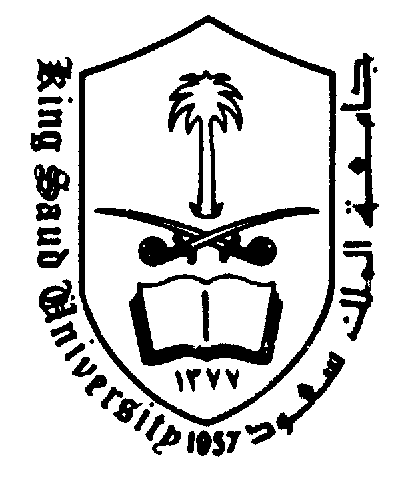 الزمنالأيامالزمنالأيام8 – 98 – 99 - 1010- 1110- 1111- 121- 21- 22 -  33 -44 - 55-65-66-7الأحــدالمقرر103نظرش 35 (م4)103نظرش 35 (م4)103نظرش 35 (م4)209 بشرش 115 (م4)الأحــدالقاعة3/أ6/23/أ6/23/أ6/23/أ6/3الاثنيـنالمقرر209 بشرش 115 (م4)209 بشرش 115 (م4)209 بشرش 115 (م4)206 تأمش 99  (م4)206 تأمش 99  (م4)206 تأمش 99  (م4)الاثنيـنالقاعة3/أ6/33/أ6/33/أ6/33/أ5/13/أ5/13/أ5/1الثلاثـاءالمقررإرشاد طلابيإرشاد طلابيإرشاد طلابي204 تامش 84 (م4)204 تامش 84 (م4)204 تامش 84 (م4)الثلاثـاءالقاعة3/أ5/23/أ5/23/أ5/2الأربعاءالمقررالأربعاءالقاعة   الخميسالمقرر   الخميسالقاعة